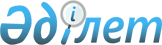 2013 жылға субсидия алушылардың тізіміне қосуға арналған өтінімдерді ұсыну мерзімдерін және субсидияланатын басым ауыл шаруашылығы дақылдарының әрбір түрі бойынша оңтайлы себу мерзімдерін анықтау туралы
					
			Күшін жойған
			
			
		
					Ақмола облысы Көкшетау қаласы әкімдігінің 2013 жылғы 26 сәуірдегі № А-4/890 қаулысы. Ақмола облысының Әділет департаментінде 2013 жылғы 4 мамырда № 3718 болып тіркелді. Күші жойылды - Ақмола облысы Көкшетау қаласы әкімдігінің 2014 жылғы 31 қаңтардағы А-1/207 қаулысымен      Ескерту. Күші жойылды - Ақмола облысы Көкшетау қаласы әкімдігінің 31.01.2014 А-1/207 (қол қойылған күннен бастап қолданысқа енгізіледі) қаулысымен.      РҚАО ескертпесі.

      Құжаттың мәтінінде түпнұсқаның пунктуациясы мен орфографиясы сақталған.

      Қазақстан Республикасының 2001 жылғы 23 қаңтардағы "Қазақстан Республикасындағы жергілікті мемлекеттік басқару және өзін-өзі басқару туралы" Заңының 31 бабына сәйкес, Қазақстан Республикасы Үкіметінің 2011 жылғы 4 наурыздағы № 221 қаулысымен бекітілген өсімдік шаруашылығы өнімінің шығымдылығы мен сапасын арттыруға жергілікті бюджеттерден субсидиялау қағидасының 12 тармақшасы, 2013 жылғы 12 сәуірдегі № 253 "А.И.Бараев атындағы астық шаруашылығы ғылыми-өндірістік орталығы" жауапкершілігі шектеулі серіктестігінің қорытындысы негізінде, Көкшетау қаласының әкімдігі ҚАУЛЫ ЕТЕДІ:



      1. 2013 жылға субсидия алушылардың тізіміне қосуға арналған өтінімдерді ұсыну мерзімдері және субсидияланатын басым ауыл шаруашылығы дақылдарының әрбір түрі бойынша оңтайлы себу мерзімдері осы қаулының қосымшасына сәйкес анықталсын.



      2. Осы қаулының іс-әрекеті 2013 жылғы 30 сәуірде туындаған құқықтық қатынастарға таратылады.



      3. Осы қаулының орындалуын бақылау Көкшетау қаласы әкімінің орынбасары Қ.Қ.Жылқыбаевқа жүктелсін.



      4. Осы қаулы Ақмола облысының Әділет департаментінде мемлекеттік тіркелген күннен бастап күшіне енеді және ресми жарияланған күннен бастап қолданысқа енгізіледі.      Қала әкімі                                 М.Батырханов

Көкшетау қаласы әкімдігінің

2013 жылғы 26 сәуірдегі  

№ А-4/890 қаулысына    

қосымша            

2013 жылға субсидия алушылардың тізіміне қосуға арналған өтінімдерді ұсыну мерзімдерін және субсидияланатын басым ауыл шаруашылығы дақылдарының әрбір түрі бойынша оңтайлы себу мерзімдері
					© 2012. Қазақстан Республикасы Әділет министрлігінің «Қазақстан Республикасының Заңнама және құқықтық ақпарат институты» ШЖҚ РМК
				№Субсидияланатын басым ауыл шаруашылығы дақылдарының түрлеріСубсидияланатын басым ауыл шаруашылығы дақылдарының әрбір түрі бойынша оңтайлы себу мерзімдеріСубсидия алушылардың тізіміне қосуға арналған өтінімдерді ұсыну мерзімдері1Ортадан кеш пісетін жаздық бидай15 мамырдан 25 мамырға дейін26 мамырға дейін2Орташа пісетін жаздық бидай18 мамырдан 27 мамырға дейін28 мамырға дейін3Ортадан ерте пісетін жаздық бидай21 мамырдан 30 мамырға дейін31 мамырға дейін4Жаздық арпа27 мамырдан 5 маусымға дейін6 маусымға дейін5Сұлы25 мамырдан 30 мамырға дейін31 мамырға дейін6Қарақұмық25 мамырдан 5 маусымға дейін6 маусымға дейін7Жаздық қарабидай10 мамырдан 16 мамырға дейін17 мамырға дейін8Күнбағыс12 мамырдан 15 мамырға дейін16 мамырға дейін9Рапс15 мамырдан 25 мамырға дейін26 мамырға дейін10Зығыр17 мамырдан 27 мамырға дейін28 мамырға дейін11Картоп10 мамырдан 23 мамырға дейін24 мамырға дейін12Сүрлем үшін өсірілетін жүгері18 мамырдан 25 мамырға дейін26 мамырға дейін13Біржылдық шөптер17 мамырдан 25 мамырға дейін26 мамырға дейін14Ерте көктемгі астық және бұршақ тұқымдас көпжылдық егісі (арпабас, жоңышқа, еркекшөп, эспарцет)30 сәуірге дейін1 мамырға дейін15Көктемгі астық және бұршақ тұқымдас көпжылдық егісі (арпабас, жоңышқа, еркекшөп, эспарцет)1 мамырдан 13 мамырға дейін14 мамырға дейін